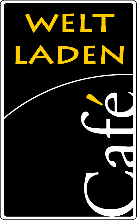             Essen     Tagesessen Portion	 		7,00 €   		   Kleine Portion		5,50 €  Kalte Getränke     Softgetränke (Flasche 0,33l)		3,00 €     Bio Saft (Glas 0,2l)			2,50 €     Bio Saft Schorle (Glas 0,2l)		2,00 €     Maki (Mate oder Apfel; Fl. 0,5l)		3,50 €     Wasser (Glas 0,2l)			2,00 €     Wasser (Flasche 0,33l)			2,50 €     Wein (Glas weiß/rot)			4,00 €     Saisonangebot:     Affogato (Espresso mit Eis)		3,50 €  Warme Getränke     Tasse Kaffee				2,80 €     Pott Kaffee					4,00 €     Cappuccino				3,00 €     Milchkaffee				4,00 €     Latte Macchiato				3,80 €     Espresso					2,00 €     Espresso doppelt				3,50 €     Kakao					3,00 €     Tee (verschiedene Sorten)		3,00 €